DRAKIÁDA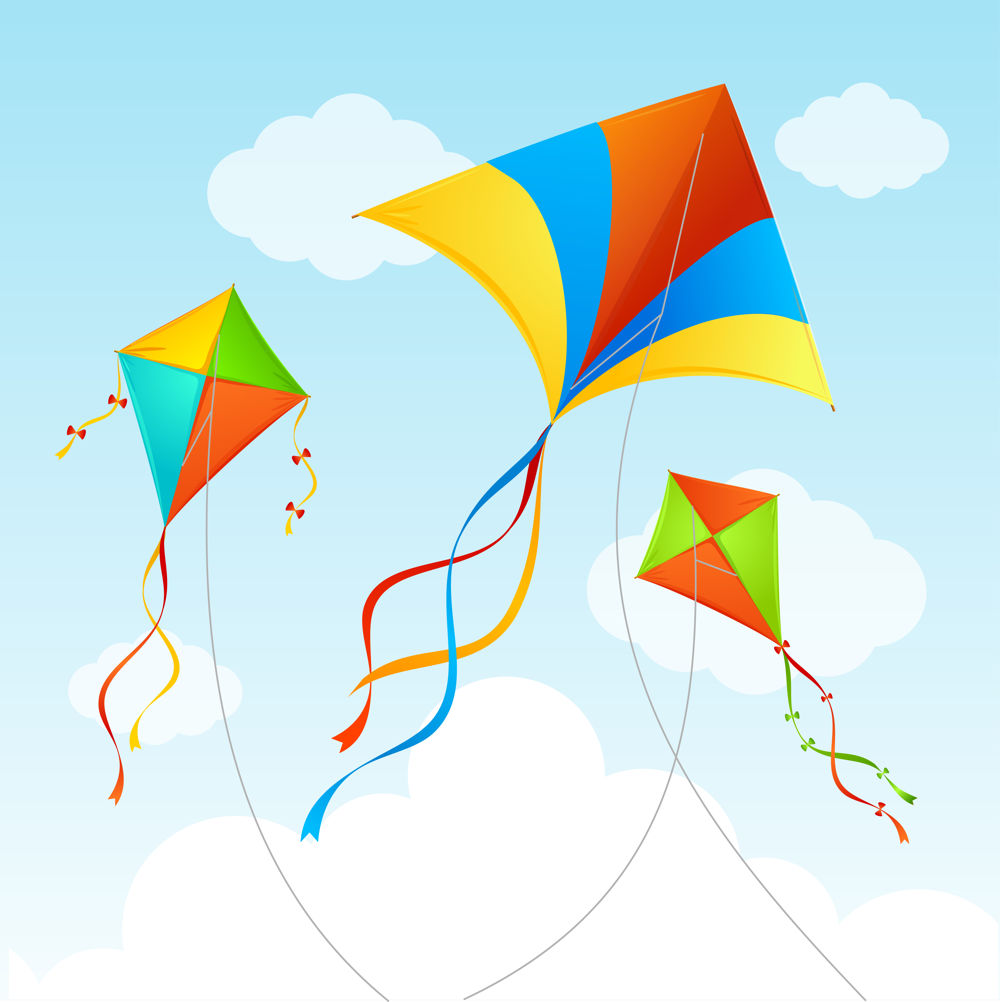 KDY: VE STŘEDU 27. 9. 2023KDE: NA ČUMOVÉM KOPCI V BORŠICÍCH (ULICE RAŠKOUN)V KOLIK: V 16:00 HODINPO SKONČENÍ SE PŘEMÍSTÍMEK TÁBOROVÉMU OHNI NA ZAHRADU MATEŘSKÉ ŠKOLY.ŠPEKÁČKY, PEČIVO I ČAJ BUDE PRO DĚTI Z MŠ ZAJIŠTĚNO.